Svetlana Vekic, Head of OfficeBar Association of SerbiaDecanska Street 13
Belgrade  11000
SerbiaVia email: a.k.srbije@gmail.com17th March 2015Dear Ms VekicI am writing to inform you about a programme to assist young lawyers to attend the IBA Annual Conference which as you may know takes place this year in Vienna from 4th – 9th October.  We want to offer the places on this year’s programme to young lawyers from Europe and I would like to invite the Serbian Bar Association to take part.Each participating bar association will be asked to select 14 young lawyers (we categorise this as 35 and under) and ask them to complete the attached application form.  The Bar Association should collect all 14 applications and send them to me no later than Friday 17th April.The selected lawyers will need to have sufficient English to fully benefit from the conference content.  The IBA will select 7 of the 14 applicants and offer them a place to go to the conference, fully funded by us.   A place will also be available to you as an opportunity to meet with our Bar Executives committee and take part in their programme for the week.  If you are unable to attend, the place can be allocated to another senior member of the staff team who would benefit.Full details of the programme which includes the application form are attached.   To take part, the bar association should co-ordinate the applications and submit them all to me and later will be asked to complete one accommodation form for all the selected participants for our hotel agent who has arranged a hotel for them all to stay in.Please let me know if the Serbian Bar Association would like to take part in this programme.  I look forward to hearing from you.Yours sincerely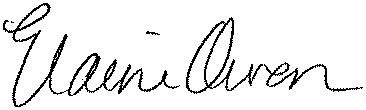 Elaine OwenHead of Bar Issues Commission